Image Lab:  Development of TransportationImage 1:  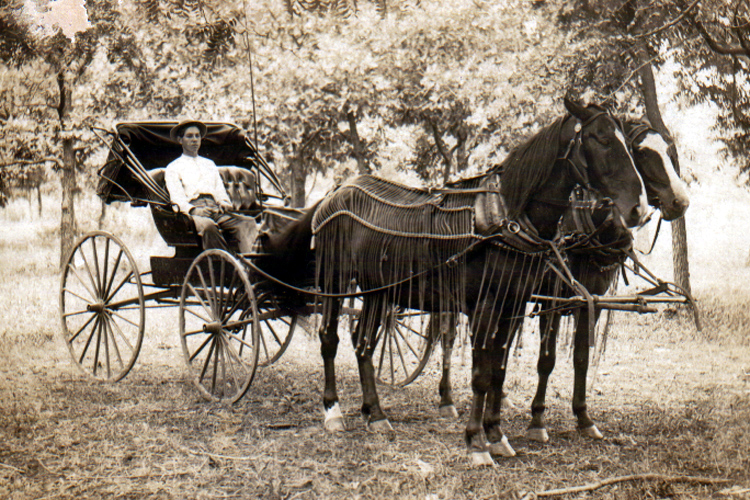 Image 2: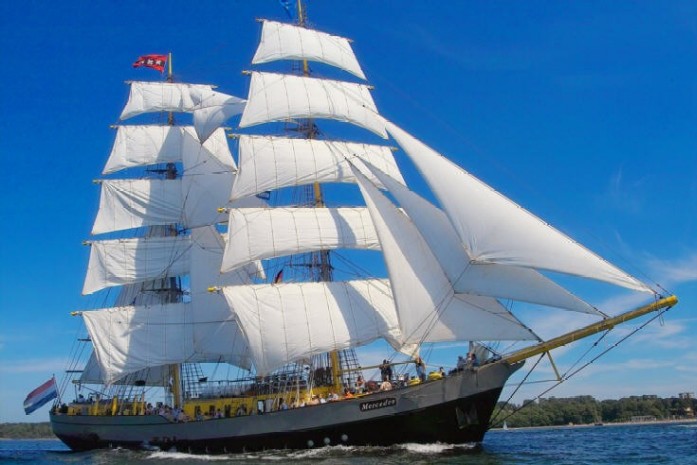 Image 3: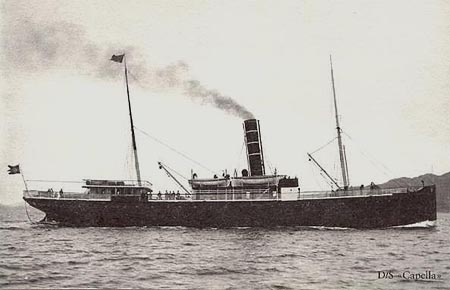 Image 4:  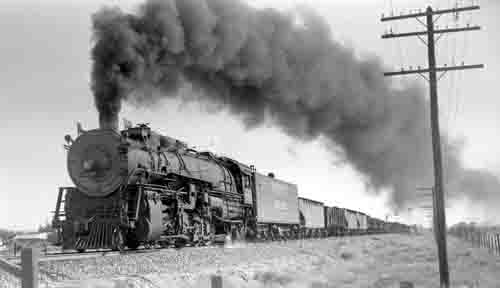 Image 5: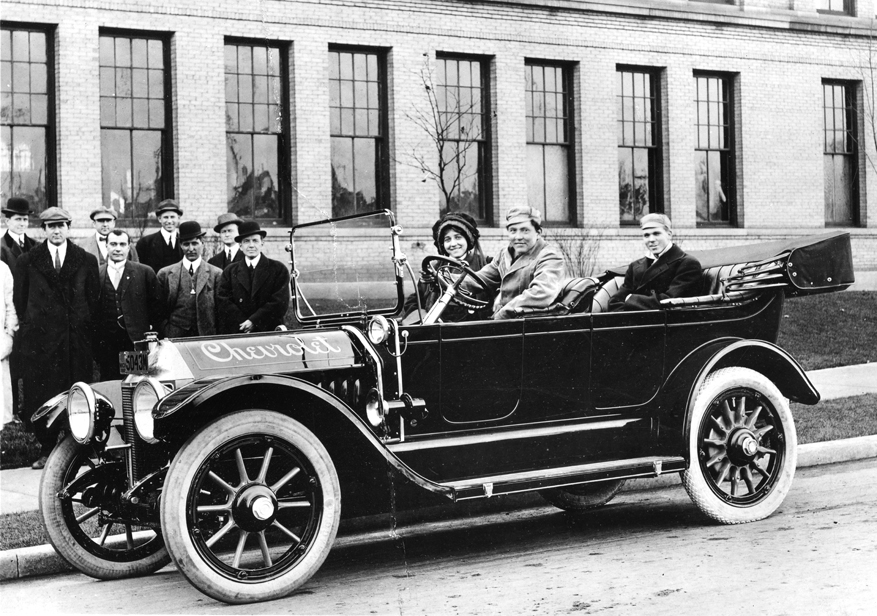 Image 6: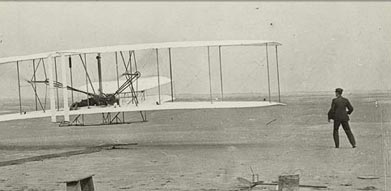 